P.O. Box 200940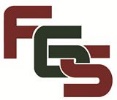 Austin, TX  787620-0941Phone: (888) 347-1500
Fax: (866) 347-1350www.fgs.orgPRESS RELEASEEmbargoed until 9:00 a.m. EDT 21 August 2019NGS and FGS ANNOUNCE INTENT TO MERGEAugust 21, 2019 – Washington, D.C. In a historic move, the boards of the National Genealogical Society (NGS) and the Federation of Genealogical Societies (FGS) announced today their intent to merge. The two organizations, both non-profit leaders in the dynamic genealogy industry, will form one consolidated group that will continue to operate as the National Genealogical Society. Both boards approved a Memorandum of Understanding (MOU) earlier this week, and jointly announced the news at the Opening Session of the FGS Family History Conference in Washington, D.C. this morning.Leaders of both organizations believe this merger will serve the genealogy community by improving support of both individual members and societies in the pursuit of genealogical excellence.The organizational structure of NGS will be modified to increase functions that support genealogical societies and family organizations. Digitization projects of genealogical importance such as the War of 1812 pensions will continue. The two organizations will continue to operate independently while all details of the merger are completed, no later than October 1, 2020.Faye Stallings, President of FGS, said: “We are excited about this opportunity to combine with a premier organization that has been in operation since 1903. This will allow for improved and expanded services to help support societies.” Ben Spratling, President of the NGS, commented, “We look forward to continuing the strong legacy of FGS as a ‘gathering point’ for family historians and societies all across the nation.”About FGSFGS was founded in 1976 and empowers the genealogical and family history community, especially its societies and organizations, by advocating for the preservation of records and providing resources that enable genealogical organizations to succeed in pursuing their missions. FGS launched the Preserve the Pensions project in 2010 and raised more than $3 million to digitize and make freely available the pension files from the War of 1812. Fundraising was completed for that project in 2016 and the digitization continues. FGS was also the driving force behind the Civil War Soldiers and Sailors project alongside the National Parks Service. To learn more visit fgs.org.#####Contact:	Federation of Genealogical Societies
PO Box 200940
Austin, TX 78720-0940
Phone: +1 (888) 347-1500	Email:  office@fgs.org	Mark Olsen	Phone: +1 (801) 687-0599
Email: administration@fgs.org